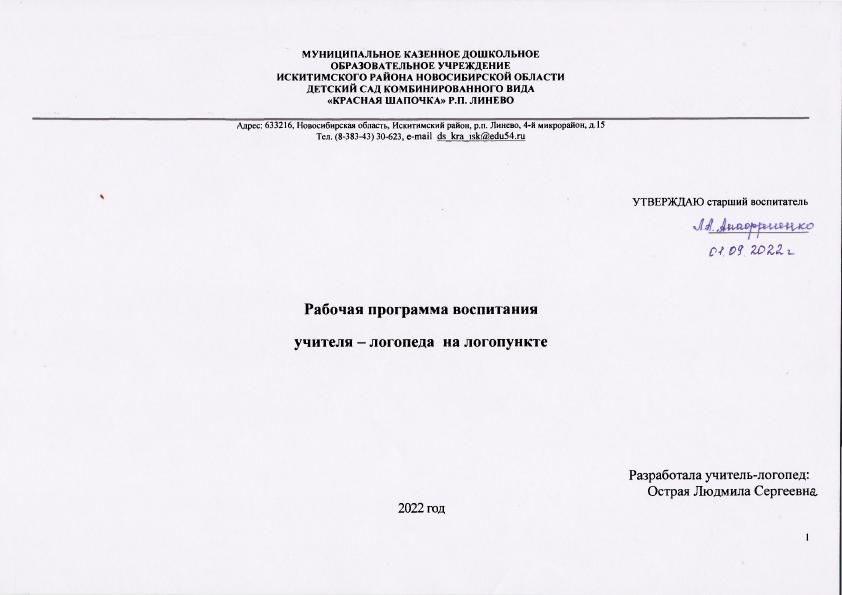 Пояснительная запискаПрограмма воспитания является компонентом основной образовательной программы дошкольного образования. В связи с этим структура Программы воспитания включает три раздела – целевой, содержательный и организационный, в каждом из них предусматривается обязательная часть и часть, формируемая участниками образовательных отношений.Под воспитанием понимается «деятельность, направленная на развитие личности, создание условий для самоопределения и социализации обучающихся на основе социокультурных, духовно-нравственных ценностей и принятых в российском обществе правил и норм поведения в интересах человека, семьи, общества и государства, формирование у обучающихся чувства патриотизма, гражданственности, уважения к памяти защитников Отечества и подвигам Героев Отечества, закону и правопорядку, человеку труда и старшему поколению, взаимного уважения, бережного отношения к культурному наследию и традициям многонационального народа Российской Федерации, природе и окружающей среде».В центре программы воспитания в соответствии с Федеральными государственными образовательными стандартами до   школьного образования (далее – ФГОС ДО) находится одна из ключевых задач: формирование общей культуры личности детей, в том числе ценностей здорового образа жизни, развития их социальных, нравственных, эстетических, интеллектуальных, физических качеств, инициативности, самостоятельности и ответственности ребенка (1.6. п.6 ФГОС ДО).Программа призвана обеспечить достижение детьми личностных результатов, указанных во ФГОС ДО: ребенок обладает установкой положительного отношения к миру, к разным видам труда, другим людям и самому себе, обладает чувством собственного достоинства; активно взаимодействует со взрослыми и сверстниками, участвует в совместных играх. Способен договариваться, учитывать интересы и чувства других. Может следовать социальным нормам поведения и правилам в разных видах деятельности. Обладает начальными знаниями о себе, о природном и социальном мире, в котором он живет; знаком с произведениями детской литературы; обладает элементарными представлениями из области живой природы, истории и т.п. (4.6. ФГОС ДО).Раздел I. Целевые ориентиры и планируемые результатыЦель Программы воспитанияОбщая цель воспитания в ДОО – личностное развитие дошкольников и создание условий для их позитивной социализации на основе базовых ценностей российского общества через:формирование ценностного отношения к окружающему миру, другим людям, себе;овладение первичными представлениями о базовых ценностях, а также выработанных обществом нормах и правилах   поведения;приобретение первичного опыта деятельности и поведения в соответствии с базовыми национальными ценностями,     нормами и правилами, принятыми в обществе.Задачи воспитания формируются для каждого возрастного периода  на основе планируемых результатов достижения цели        воспитания и реализуются в единстве с развивающими задачами, определенными действующими нормативными   правовыми документами в сфере ДО. Задачи воспитания соответствуют основным направлениям воспитательной работы.Конкретизация общей цели воспитания применительно к возрастным особенностям дошкольников.В воспитании детей старшего дошкольного возраста:Обеспечение развития общей культуры личности ребенка, интеллектуально- познавательных способностей, социально-нравственных, эстетических, физических качеств.Задачи:обогащать представления детей о многообразии культурных норм и ценностей, принятых в обществе;поддерживать самостоятельное взаимодействие и сотрудничество с взрослыми и сверстниками в разных видах деятельности, становление детского сообщества;воспитывать чувство ответственности, самостоятельности, инициативности, формирование основ патриотизма;углублять представления детей о правилах безопасного поведения и умение следовать им в различных ситуациях; содействовать становлению ценностей здорового образа жизни;сформировать систему ценностей, основанную на непотребительском отношении к природе и понимании самоценности природы;развивать предпосылки восприятия и понимания произведений искусства (живопись, графика, скульптура, архитектура) в многообразии его жанров (портрет, пейзаж, натюрморт); художественных литературных произведений и музыки; интерес к русскому языку, языкам других народов;поощрять проявления морально-волевых качеств.Организация работы с семьями воспитанников, их родителями или законными представителями направлена на совместное решение вопросов личностного развития детей.Задачи:Приобщение родителей к участию в жизни ДОУ.Изучение и обобщение лучшего опыта семейного воспитания. Повышение педагогической культуры родителей.Виды взаимоотношений, посредством которых будет осуществляться взаимодействие:сотрудничество – общение «на равных», где ни одной из сторон не принадлежит привилегия указывать, контролировать, оценивать;взаимодействие - способ организации совместной деятельности, которая осуществляется на основании социальной перцепции (чувственного познания окружающего мира) и с помощью общения.Планомерная реализация поставленных задач позволит организовать в ДОУ интересную и событийно насыщенную жизнь детей и педагогов, что станет эффективным способом воспитания подрастающего поколения.1.2. Методологические основы и принципы построения Программы воспитанияМетодологической основой  Программы воспитания  являются антропологический, культурно-исторический и практический подходы. Концепция Программы основывается на базовых ценностях воспитания, заложенных в определении воспитания, содержащемся в Федеральном законе от 29 декабря 2012 г. № 273-ФЗ «Об образовании в Российской Федерации».Методологическими ориентирами воспитания также выступают следующие идеи отечественной педагогики и психологии: развитие личного субъективного мнения и личности ребенка в деятельности; духовно-нравственное, ценностное и смысловое содержание воспитания; идея о сущности детства как сенситивного периода воспитания; амплификация (обогащение) развития ребёнка средствами разных «специфически детских видов деятельности».Программа воспитания руководствуется принципами ДО, определенными ФГОС ДО.Программа воспитания построена на основе духовно-нравственных и социокультурных ценностей и принятых в обществе правил и норм поведения в интересах человека, семьи, общества и опирается на следующие принципы:-принцип гуманизма. Приоритет жизни и здоровья человека, прав и свобод личности, свободного развития личности; воспитание взаимоуважения, трудолюбия, гражданственности, патриотизма, ответственности, правовой культуры, бережного отношения 
к природе и окружающей среде, рационального природопользования;-принцип ценностного единства и совместности. Единство ценностей и смыслов воспитания, разделяемых всеми участниками образовательных отношений, содействие, сотворчество и сопереживание, взаимопонимание и взаимное уважение;-принцип общего культурного образования. Воспитание основывается на культуре 
и традициях России, включая культурные особенности региона;-принцип следования нравственному примеру. Пример как метод воспитания позволяет расширить нравственный опыт ребенка, побудить его к открытому внутреннему диалогу, пробудить в нем нравственную рефлексию, обеспечить возможность выбора при построении собственной системы ценностных отношений, продемонстрировать ребенку реальную возможность следования идеалу в жизни;-принципы безопасной жизнедеятельности. Защищенность важных интересов личности от внутренних и внешних угроз, воспитание через призму безопасности и безопасного поведения;-принцип совместной деятельности ребенка и взрослого. Значимость совместной деятельности взрослого и ребенка на основе приобщения к культурным ценностям и их освоения;-принцип инклюзивности. Организация образовательного процесса, при котором все дети, независимо от их физических, психических, интеллектуальных, культурно-этнических, языковых и иных особенностей, включены в общую систему образования1.3 Характеристика особенностей развития воспитанников группыВ 2022-2023 учебном году логопункт будут посещать 13 детей. Возраст детей, посещающих логопункт, от 4 до 6 лет.Процесс воспитания детей с речевыми нарушениями основывается на следующих принципах взаимодействия педагогических работников и воспитанников:-позитивная социализация ребенка (предполагает, что освоение ребенком культурных норм, средств и способов деятельности, культурных образцов поведения и общения с другими людьми, приобщение к традициям семьи, общества, государства происходит в процессе сотрудничества со взрослыми и другими детьми и направлено на  создание предпосылок к полноценной деятельности ребенка в изменяющемся мире;-личностно-развивающий и гуманистический характер взаимодействия взрослых (родителей (законных представителей), педагогических и иных работников ДОУ и детей). Личностно-развивающее взаимодействие является неотъемлемой составной частью социальной ситуации развития ребенка в организации, условием его эмоционального благополучия и полноценного развития;-содействие и сотрудничество детей и взрослых, признание ребенка полноценным участником (субъектом) воспитательных отношений. Этот принцип предполагает активное участие всех субъектов отношений – как детей, так и взрослых – в реализации программы воспитания;-партнерство ДОУ с семьей. Сотрудничество, кооперация с семьей, открытость в отношении семьи, уважение семейных ценностей и традиций, их учет в образовательной работе являются важнейшим принципом воспитательной программы. Сотрудники ДОУ должны знать об условиях жизни ребенка в семье, понимать проблемы, уважать ценности и традиции семей воспитанников. Программа предполагает разнообразные формы сотрудничества с семьей как в содержательном, так и в организационном планах.-сетевое взаимодействие с организациями социализации, образования, охраны здоровья и другими партнерами, которые могут внести вклад в развитие и воспитание детей, а также использование ресурсов местного сообщества и вариативных программ дополнительного образования детей для обогащения детского развития.Основными традициями воспитания в образовательной организации являются следующие:-стержнем годового цикла воспитательной работы с детьми на логопункте являются ключевые мероприятия МКДОУ детский сад  «Красная шапочка», мероприятия «Календаря образовательных событий РФ», коллективные дела группы детей, через которые осуществляется интеграция воспитательных усилий педагогических работников, под руководством воспитателя и логопеда;-важной чертой каждого ключевого мероприятия, события и большинства используемых для воспитания других совместных дел педагогов, детей и родителей, является обсуждение, планирование, совместное проведение и создание творческого продукта (коллективного или индивидуального каждого участника);-в проведении мероприятий МКДОУ детский сад «Красная шапочка» поощряется помощь старших детей младшим, социальная активность, стремление создать коллективный или индивидуальный творческий продукт, принять участие в общественно значимом деле;-педагогические работники ДОУ и специалисты ориентированы на формирование детского коллектива внутри одной возрастной группы, на установление доброжелательных и товарищеских взаимоотношений между детьми разных возрастов и ровесниками; умение играть, заниматься интересным делом в паре, небольшой группе;Интеграция семейного и дошкольного воспитания – одно из главных направлений работы МКДОУ детский сад «Красная шапочка», так как цель этой работы - сохранение приоритета семейного воспитания, привлечение семей к участию в коррекционно-воспитательном процессе. С этой целью проводятся родительские собрания, консультации, беседы, применяются средства наглядной пропаганды (информационные бюллетени, родительские уголки, тематические стенды, фотовыставки и др.), привлекаются родители к проведению праздников, развлечений, экскурсий и др.1.4 Требования к планируемым результатам освоения программы воспитанияВ процессе воспитания к окончанию дошкольного возраста предполагается достижение следующих результатов, основанных на целевых ориентирах:1. Патриотическое воспитание - родина, природа – показатели: любящий свою малую родину и имеющий представление о своей стране, испытывающий чувство привязанности к родному дому, семье, близким людям.2. Социальное воспитание - человек, семья, дружба, сотрудничество – показатели: различающий основные проявления добра и зла, принимающий и уважающий ценности семьи и общества, правдивый, искренний, способный к сочувствию и заботе, к нравственному поступку, проявляющий задатки чувства долга: ответственность за свои действия и поведение; принимающий и уважающий различия между людьми; освоивший основы речевой культуры; дружелюбный и доброжелательный, умеющий слушать и слышать собеседника, способный взаимодействовать со взрослыми и сверстниками на основе общих интересов и дел.3. Познавательное воспитание – знание – показатели: любознательный, наблюдательный, испытывающий потребность в самовыражении, в том числе творческом, проявляющий активность, самостоятельность, инициативу в познавательной, игровой, коммуникативной и продуктивных видах деятельности и в самообслуживании, обладающий первичной картиной мира на основе традиционных ценностей российского общества.4. Физическое и оздоровительное – здоровье – показатели: владеющий основными навыками личной и общественной гигиены, стремящийся соблюдать правила безопасного поведения в быту, социуме (в том числе в цифровой среде), природе.5. Трудовое воспитание – труд – показатели: понимающий ценность труда в семье и в обществе на основе уважения к людям труда, результатам их деятельности, проявляющий трудолюбие при выполнении поручений и в самостоятельной деятельности.6. Этико-эстетическое - культура и красота – показатели: способный воспринимать и чувствовать прекрасное в быту, природе, поступках, искусстве, стремящийся к отображению прекрасного в продуктивных видах деятельности, обладающий зачатками художественно-эстетического вкуса.	II. Содержание воспитательного процесса2.1. Содержание воспитательной работы по направлениям воспитанияСодержание Программы воспитания реализуется в ходе освоения детьми дошкольного возраста с нарушениями речи всех образовательных областей, обозначенных во ФГОС ДО, одной из задач которого является объединение воспитания и обучения в целостный образовательный процесс на основе духовно-нравственных и социокультурных ценностей, принятых в обществе правил и норм поведения в интересах человека, семьи, общества:социально-коммуникативное развитие;познавательное развитие;речевое развитие;художественно-эстетическое развитие;физическое развитие.В пояснительной записке ценности воспитания соотнесены с направлениями воспитательной работы. Предложенные направления не заменяют и не дополняют собой деятельность по пяти образовательным областям, а фокусируют процесс усвоения ребенком базовых ценностей в целостном образовательном процессе. На их основе определяются региональный и муниципальный компоненты.2.2.  Виды, формы и содержание деятельностиВиды деятельности:игровая, включая сюжетно-ролевую игру, игру с правилами и другие виды игры,коммуникативная (общение и взаимодействие со взрослыми и сверстниками),познавательно-исследовательская (исследования объектов окружающего мира и экспериментирования с ними),восприятие художественной литературы и фольклора,самообслуживание и элементарный бытовой труд (в помещении и на улице),конструирование из разного материала, включая конструкторы, модули, бумагу,природный и иной материал, изобразительная (рисование, лепка, аппликация),музыкальная (восприятие и понимание смысла музыкальных произведений, пение, музыкально-ритмические движения, игры на детских музыкальных инструментах)двигательная (овладение основными движениями) формы активности ребенка.Формы организации деятельностиигра, игровое упражнение, игра-путешествие, занятие;тематический модуль, коллекционирование,чтение, беседа/разговор, ситуации,конкурсы, викторины, коллективное творческое дело,проекты, эксперименты, длительные наблюдения, экологические акции, экскурсии, пешеходные прогулки.мастерская, клубный час,праздники, развлечения, физкультурно-спортивные соревнования,театрализованные игры, инсценировки.Практическая реализация цели и задач воспитания осуществляется в рамках следующих направлений воспитательной работы ДОУ, каждое из которых представлено в соответствующем модуле.2.3. Патриотическое направление воспитанияЦенности Родина и природа лежат в основе патриотического направления воспитания. Патриотизм – это воспитание в ребенке нравственных качеств, чувства любви, интереса к своей стране – России, своему краю, малой родине, своему народу и народу России в целом (гражданский патриотизм), ответственности, трудолюбия; ощущения принадлежности к своему народу. Патриотическое направление воспитания строится на идее патриотизма как нравственного чувства, которое вырастает из культуры человеческого бытия, особенностей образа жизни и ее уклада, народных и семейных традиций.Воспитательная работа в данном направлении связана со структурой самого понятия «патриотизм» и определяется через следующие взаимосвязанные компоненты:когнитивно-смысловой, связанный со знаниями об истории России, своего края, духовных и культурных традиций и достижений многонационального народа России;эмоционально-ценностный, характеризующийся любовью к Родине – России, уважением к своему народу, народу России в целом;регуляторно-волевой, обеспечивающий укоренение знаний в духовных и культурных традициях своего народа, деятельность на основе понимания ответственности за настоящее и будущее своего народа, России.Задачи патриотического воспитания:формирование любви к родному краю, родной природе, родному языку, культурному наследию своего народа;воспитание любви, уважения к своим национальным особенностям и чувства собственного достоинства как представителя своего народа;воспитание уважительного отношения к гражданам России в целом, своим соотечественникам и согражданам, представителям всех народов России, к ровесникам, родителям, соседям, старшим, другим людям вне зависимости от их этнической принадлежности;воспитание любви к родной природе, природе своего края, России, понимания единства природы и людей и бережного ответственного отношения к природе.При реализации указанных задач воспитатель ДОО должен сосредоточить свое внимание на нескольких основных направлениях воспитательной работы:ознакомлении детей с историей, героями, культурой, традициями России и своего народа;организации коллективных творческих проектов, направленных на приобщение детей 
к российским общенациональным традициям;формировании правильного и безопасного поведения в природе, осознанного отношения к растениям, животным, к последствиям хозяйственной деятельности человека.2.4. Социальное направление воспитанияЦенности семья, дружба, человек и сотрудничество лежат в основе социального направления воспитания.В дошкольном детстве ребенок открывает Личность другого человека и его значение 
в собственной жизни и жизни людей. Он начинает осваивать все многообразие социальных отношений и социальных ролей. Он учится действовать сообща, подчиняться правилам, нести ответственность за свои поступки, действовать в интересах семьи, группы. Формирование правильного ценностно-смыслового отношения ребенка к социальному окружению невозможно без грамотно выстроенного воспитательного процесса, в котором обязательно должна быть личная социальная инициатива ребенка в детско-взрослых и детских общностях. Важным аспектом является формирование у дошкольника представления о мире профессий взрослых, появление к моменту подготовки к школе положительной установки к обучению в школе как важному шагу взросления.Основная цель социального направления воспитания дошкольника заключается в формировании ценностного отношения детей к семье, другому человеку, развитии дружелюбия, создания условий для реализации в обществе.Выделяются основные задачи социального направления воспитания.1) Формирование у ребенка представлений о добре и зле, позитивного образа семьи с детьми, ознакомление с распределением ролей в семье, образами дружбы в фольклоре и детской литературе, примерами сотрудничества и взаимопомощи людей в различных видах деятельности (на материале истории России, ее героев), милосердия и заботы. Анализ поступков самих детей 
в группе в различных ситуациях.2) Формирование навыков, необходимых для полноценного существования в обществе: эмпатии (сопереживания), коммуникабельности, заботы, ответственности, сотрудничества, умения договариваться, умения соблюдать правила.3) Развитие способности поставить себя на место другого как проявление личностной зрелости и преодоление детского эгоизма.При реализации данных задач логопед  ДОО должен сосредоточить свое внимание на нескольких основных направлениях воспитательной работы:-организовывать сюжетно-ролевые игры (в семью, в команду и т. п.), игры с правилами, традиционные народные игры и пр.;-воспитывать у детей навыки поведения в обществе;- учить детей сотрудничать, организуя групповые формы в продуктивных видах деятельности;-учить детей анализировать поступки и чувства – свои и других людей;-организовывать коллективные проекты заботы и помощи;-создавать доброжелательный психологический климат в группе.2.5. Познавательное направление воспитанияЦенность – знания. Цель познавательного направления воспитания – формирование ценности познания.Значимым для воспитания ребенка является формирование целостной картины мира, 
в которой интегрировано ценностное, эмоционально окрашенное отношение к миру, людям, природе, деятельности человека.Задачи познавательного направления воспитания:1) развитие любознательности, формирование опыта познавательной инициативы;2) формирование ценностного отношения к взрослому как источнику знаний;3) приобщение ребенка к культурным способам познания (книги, интернет-источники, дискуссии и др.).Направления деятельности воспитателя и логопеда:-совместная деятельность воспитателя и логопеда с детьми на основе наблюдения, сравнения, проведения опытов (экспериментирования), организации походов и экскурсий, просмотра доступных для восприятия ребенка познавательных фильмов, чтения и просмотра книг;-организация конструкторской и продуктивной творческой деятельности, проектной 
и исследовательской деятельности детей совместно со взрослыми;-организация насыщенной и структурированной образовательной среды, включающей иллюстрации, видеоматериалы, ориентированные на детскую аудиторию; различного типа конструкторы и наборы для экспериментирования.2.6. Физическое и оздоровительное направление воспитанияЦенность – здоровье. Цель данного направления – сформировать навыки здорового образа жизни, где безопасность жизнедеятельности лежит в основе всего. Физическое развитие и освоение ребенком своего тела происходит в виде любой двигательной активности: выполнение бытовых обязанностей, игр, ритмики и танцев, творческой деятельности, спорта, прогулок.Задачи по формированию здорового образа жизни:-обеспечение построения образовательного процесса физического воспитания детей (совместной и самостоятельной деятельности) на основе здоровье формирующих и здоровье сберегающих технологий, и обеспечение условий для гармоничного физического и эстетического развития ребенка;-закаливание, повышение сопротивляемости к воздействию условий внешней среды; -укрепление опорно-двигательного аппарата; развитие двигательных способностей, обучение двигательным навыкам и умениям;-формирование элементарных представлений в области физической культуры, здоровья и безопасного образа жизни;-организация сна, здорового питания, выстраивание правильного режима дня;-воспитание экологической культуры, обучение безопасности жизнедеятельности.Направления деятельности воспитателя:-организация подвижных, спортивных игр, в том числе традиционных народных игр, дворовых игр на территории детского сада;-создание детско-взрослых проектов по здоровому образу жизни;-введение оздоровительных традиций в ДОО.Формирование у дошкольников культурно-гигиенических навыков является важной частью воспитания культуры здоровья. Воспитатель и логопед  должны формировать у дошкольников понимание того, что чистота лица и тела, опрятность одежды отвечают не только гигиене и здоровью человека, но и социальным ожиданиям окружающих людей.Особенность культурно-гигиенических навыков заключается в том, что они должны формироваться на протяжении всего пребывания ребенка в ДОО.В формировании культурно-гигиенических навыков режим дня играет одну из ключевых ролей. Привыкая выполнять серию гигиенических процедур с определенной периодичностью, ребенок вводит их в свое бытовое пространство, и постепенно они становятся для него привычкой.Формируя у детей культурно-гигиенические навыки, воспитатель ДОО должен сосредоточить свое внимание на нескольких основных направлениях воспитательной работы:-формировать у ребенка навыки поведения во время приема пищи;-формировать у ребенка представления о ценности здоровья, красоте 
и чистоте тела;-формировать у ребенка привычку следить за своим внешним видом;-включать информацию о гигиене в повседневную жизнь ребенка, в игру.Работа по формированию у ребенка культурно-гигиенических навыков должна вестись в тесном контакте с семьей.2.7. Трудовое направление воспитанияЦенность – труд. С дошкольного возраста каждый ребенок обязательно должен принимать участие в труде, и те несложные обязанности, которые он выполняет в детском саду и в семье, должны стать повседневными. Только при этом условии труд оказывает на детей определенное воспитательное воздействие и подготавливает их к осознанию его нравственной стороны.Основная цель трудового воспитания дошкольника заключается в формировании ценностного отношения детей к труду, трудолюбия, а также в приобщении ребенка к труду. Можно выделить основные задачи трудового воспитания.1) Ознакомление с доступными детям видами труда взрослых и воспитание положительного отношения к их труду, познание явлений и свойств, связанных с преобразованием материалов и природной среды, которое является следствием трудовой деятельности взрослых 
и труда самих детей.2) Формирование навыков, необходимых для трудовой деятельности детей, воспитание навыков организации своей работы, формирование элементарных навыков планирования.3) Формирование трудового усилия (привычки к доступному дошкольнику напряжению физических, умственных и нравственных сил для решения трудовой задачи).При реализации данных задач воспитатель и логопед ДОО должны сосредоточить свое внимание на нескольких направлениях воспитательной работы:-показать детям необходимость постоянного труда в повседневной жизни, использовать его возможности для нравственного воспитания дошкольников;-воспитывать у ребенка бережливость (беречь игрушки, одежду, труд и старания родителей, воспитателя, сверстников), так как данная черта непременно сопряжена с трудолюбием;-предоставлять детям самостоятельность в выполнении работы, чтобы они почувствовали ответственность за свои действия;-собственным примером трудолюбия и занятости создавать у детей соответствующее настроение, формировать стремление к полезной деятельности;-связывать развитие трудолюбия с формированием общественных мотивов труда, желанием приносить пользу людям.2.8. Этико-эстетическое направление воспитанияЦенности – культура и красота. Культура поведения в своей основе имеет глубоко социальное нравственное чувство – уважение к человеку, к законам человеческого общества. Культура отношений является делом не столько личным, сколько общественным. Конкретные представления о культуре поведения усваиваются ребенком вместе с опытом поведения,
с накоплением нравственных представлений.Можно выделить основные задачи этико-эстетического воспитания:формирование культуры общения, поведения, этических представлений;воспитание представлений о значении опрятности и красоты внешней, ее влиянии на внутренний мир человека;развитие предпосылок ценностно-смыслового восприятия и понимания произведений искусства, явлений жизни, отношений между людьми;воспитание любви к прекрасному, уважения к традициям и культуре родной страны и других народов;развитие творческого отношения к миру, природе, быту и к окружающей ребенка действительности;формирование у детей эстетического вкуса, стремления окружать себя прекрасным, создавать его.Для того чтобы формировать у детей культуру поведения, воспитатели и специалисты ДОО должны сосредоточить свое внимание на нескольких основных направлениях воспитательной работы:учить детей уважительно относиться к окружающим людям, считаться с их делами, интересами, удобствами;воспитывать культуру общения ребенка, выражающуюся в общительности, этикет вежливости, предупредительности, сдержанности, умении вести себя в общественных местах;воспитывать культуру речи: называть взрослых на «вы» и по имени и отчеству; 
не перебивать говорящих и выслушивать других; говорить четко, разборчиво, владеть голосом;воспитывать культуру деятельности, что подразумевает умение обращаться с игрушками, книгами, личными вещами, имуществом ДОО; умение подготовиться к предстоящей деятельности, четко и последовательно выполнять и заканчивать ее, 
после завершения привести в порядок рабочее место, аккуратно убрать все за собой; привести 
в порядок свою одежду.Цель эстетического воспитания – становление у ребенка ценностного отношения к красоте. Эстетическое воспитание через обогащение чувственного опыта и развитие эмоциональной сферы личности влияет на становление нравственной и духовной составляющей внутреннего мира ребенка.Направления деятельности воспитателей и специалистов по эстетическому воспитанию предполагают следующее:выстраивание взаимосвязи художественно-творческой деятельности самих детей с воспитательной работой через развитие восприятия, образных представлений, воображения и творчества;уважительное отношение к результатам творчества детей, широкое включение их произведений в жизнь ДОО;организацию выставок, концертов, создание эстетической развивающей среды и др.;формирование чувства прекрасного на основе восприятия художественного слова на русском и родном языке;реализация вариативности содержания, форм и методов работы с детьми по разным направлениям эстетического воспитания.РАЗДЕЛ 3. ОРГАНИЗАЦИОННЫЕ УСЛОВИЯ РЕАЛИЗАЦИИ ПРОГРАММЫ ВОСПИТАНИЯ3.1. Общие требования к условиям реализации Программы воспитанияПрограмма воспитания обеспечивает формирование социокультурного воспитательного пространства при соблюдении условий ее реализации, включающих:− обеспечение воспитывающей личностно развивающей предметно-пространственной среды;− оказание психолого-педагогической помощи, консультирование и поддержка родителей (законных представителей) по вопросам воспитания;− создание уклада ДОУ, отражающего сформированность в ней готовности всех участников образовательного процесса руководствоваться едиными принципами и регулярно воспроизводить наиболее ценные для нее воспитательно значимые виды совместной деятельности;− современный уровень материально-технического обеспечения Программы воспитания, обеспеченности методическими материалами и средствами обучения и воспитания;− наличие профессиональных кадров и готовность педагогического коллектива к достижению целевых ориентиров Программы воспитания;− учет индивидуальных и групповых особенностей детей дошкольного возраста, в интересах которых реализуется Программа воспитания (возрастных, физических, психологических, национальных и пр.).Воспитательный процесс в ДОУ строится на следующих принципах:− неукоснительное соблюдение законности и прав семьи ребенка; - соблюдения конфиденциальности информации о ребенке и его семье, приоритета безопасности                          ребенка;− создание психологически комфортной среды для каждого ребенка и взрослого, без которой невозможно конструктивное взаимодействие детей, их семей, и педагогических                               работников;− системность и целенаправленность воспитания как условия его эффективности.3.2. Нормативно-методическое обеспечение реализации Программы воспитанияФедеральный закон от 31 июля 2020 г. № 304-ФЗ “О внесении изменений в Федеральный закон «Об образовании в Российской Федерации» по вопросам воспитания обучающихся”.Федеральный государственный образовательный стандарт дошкольного образования, приказ Минобрнауки №1155 от 17.10.2013г, (ФГОС ДО).3.3. Материально-техническое обеспечение реализации Программы воспитанияМатериально-техническое обеспечение воспитательного процесса соответствует Требованиям к материально-техническому и учебно-методическому обеспечению программы воспитания. Технические средства обучения и воспитания в полной мере отвечают поставленной воспитывающей цели, задачам, видам, формам, методам, средствам и содержанию воспитательной деятельности, учитывают специфику ДОУ, специальные потребности обучающихся с ограниченными возможностями здоровья и соответствуют установленным государственным санитарно-эпидемиологическим правилам и гигиеническим нормативам.Цель создания развивающей предметно-пространственной среды в ДОУ - обеспечить всестороннее развитие детей дошкольного возраста, в том числе и их нравственное развитие личности в социально-духовном плане, развития самостоятельности.Среда обеспечивает:наличие материалов, оборудования и инвентаря для воспитания детей в сфере личностного развития, совершенствование их игровых и трудовых навыков;учёт возрастных особенностей детей дошкольного возраста.Наполняемость развивающей предметно-пространственной среды ДОУ обеспечивает целостность воспитательного процесса в рамках реализации Программы воспитания:подбор художественной литературы;подбор видео и аудиоматериалов;подбор	наглядно-демонстрационного	материала	 (картины, 	плакаты, тематические иллюстрации и т.п.);наличие демонстрационных	технических	средств	 (экран, телевизор, ноутбук, колонки и т.п.);подбор оборудования для организации игровой деятельности (атрибуты для сюжетно-ролевых, театральных, дидактических игр);подбор оборудования для организации детской трудовой деятельности (самообслуживание, бытовой труд, ручной труд).Материально-техническое оснащение развивающей предметно- пространственной среды изменяется и дополняется в соответствии с возрастом воспитанников и календарным планом воспитательной работы ДОУ на текущий учебный год.                                               Календарный  план воспитательной работы на 2022-2023 учебный год             Дата                   События                 Цель             Ответственные           Сентябрь1 сентября – День Знаний8 сентября – Международный день распространения грамотности»17 сентября.Всероссийская акция«Вместе, всей семьей»27 сентября.День воспитателя и всехдошкольных работниковПраздник «День   Знаний»Оформление группы к праздникуБеседа и проведение конкурсов, посвящённых Дню Знаний»Дидактическая игра «Приготовь портфель»Беседа «Что значит быть грамотным?!»(уметь читать, писать; обладать знаниями, необходимыми для жизни, будущей работы) Обсуждение и разучивание пословиц, поговорок, крылатых выражений по темеВстреча с родителями, тематическиебеседы «Наши мамы», «Супер папа»,выставка поделок, выполненных всей семьёйУчастие в проведении праздника, посвящённого «Дню дошкольного работника»Экскурсия по детскому садуДидактические игры: «Кому что нужно для работы?»«Кто чем занимается?»Показ презентации: «Человек славен трудом»Воспитывать у детей внимательное дружеское отношение друг к другу, уважительное отношение к старшим.Формировать у детей представление о школе и школьной жизни. Способствовать формированию мотивации, значимого, заинтересованного отношения к школьному обучению.Воспитывать у детей любовь к своей Родине, родному языкуРасширить знания детей о роли матери и отца в жизни детей и семьи, закреплять представления детей о важности внимательного, доброжелательного отношения к родителям. Учить детей заботиться о своих родителях.Расширить представления детей о профессиях сотрудников детского сада. Воспитывать уважительное отношение к сотрудникам детского сада и их труду. Способствовать воспитанию у детей трудолюбия, готовности к преодолению трудностей, дисциплинированности и инициативности.Совместное планирование общесадовского мероприятия, посвящённого «Дню Знаний»Музыкальные руководители, инструктор по физической культуре, воспитатели, логопед.Воспитатели, логопедВоспитатели, логопедМузыкальные руководители, воспитатели, логопед.Октябрь1 октября.Международный деньпожилых людей5 октября.День учителяВсемирный день хлебаНахождение и разучивание пословиц ипоговорок, игры бабушекБеседы, стихи загадки про учителей ивоспитателейУпражнение «Что нужно пекарю?»Беседа о хлебе и рассматривание картинИгра с мячом «Что не растёт в поле?»Инсценировка по народной сказке «Колосок»Досуг для детей с интеллектуальными играми, соревнованиямиВоспитывать у детей уважение к пожилым людям, доброжелательное к ним отношениеРасширить представление детей о труде учителя. Воспитывать уважительное отношение к труду учителя.Способствовать воспитанию у детей трудолюбия, готовности к преодолению трудностей, дисциплинированности и инициативности.Закрепить знания детей о хлебе, как одном из величайших богатств на земле. Рассказать детям, как на наших столах появляется хлеб. Воспитывать бережное отношение к хлебу, уважение к труду людей, которые выращивают и пекут хлеб.Воспитатели, логопедВоспитатели, логопедВоспитатели, логопед                      Ноябрь4 ноября.День народного единства28 ноября.День матери в РоссииБеседа с детьми об истории праздника "День народного единства». Чтение стихов, их обсуждение. Слушание музыки.Концерт, посвящённый «Дню матери». Беседа «Мамы разные нужны, мамы разные важны»Расширение представлений детей о родной стране, о государственных праздниках. Формирование представлений о том, что РФ – это огромная многонациональная страна. Воспитание уважения к людям разных национальностей и их обычаям. Воспитание любви и уважения к русским национальным героям.Расширить знания о роли мамы в жизни детей и семьи, закреплять представления детей о важности внимательного, доброжелательного отношения к маме. Учить детей заботиться о маме, помогать ей во всём.Воспитатели, логопед, музыкальный руководитель, инструктор по физической культуреМузыкальные руководители, воспитатели, логопед              ДекабрьМеждународный день инвалидов Новый годБеседы с детьми о людях с ОВЗ.Просмотр и обсуждение мультфильма «Цветик-семицветик»Новогодний утренник. Выставка рисунков и поделок по теме.Консультация «Как дарить новогодние подарки»Разучивание стихотворений к новогоднему утреннику.Воспитывать у детей гуманное отношение к людям с ОВЗ. Воспитывать доброту, заботу, отзывчивость, желание помогать друг другу. Воспитывать в детях чувства сопереживания, милосердия. Раскрыть для детей понятия «доброта», «волонтёр», «люди с ОВЗ». Формирование нравственных качеств человека: забота о других, умение дружить, делать добро для других.Формирование представлений детей о празднике Новый год, познакомить с традициями празднования Нового года, обычаями встречи новогоднего праздника, его атрибутикой, персонажами. Закладывать основы праздничной культуры. Вызвать у детей стремление поздравить близких с праздником, преподнести подарки, сделанные своими руками. Знакомить детей с традициями русского народа, с народными праздниками.Воспитатели, логопедМузыкальный руководитель, воспитатели,логопед                         Январь«Старый Новый год»«Народные праздники»Организация праздника «Старый Новый год» в музыкальном зале. Проведение народных праздников. Заучивание закличек, хороводных игр.Формирование представлений детей о празднике Старый Новый год, познакомить с традициями празднования Старого Нового года, обычаями встречи праздника, его атрибутикой, персонажами. Закладывать основы праздничной культуры. Вызвать у детей стремление поздравить близких с праздником, преподнести подарки, сделанные своими руками. Знакомить детей с традициями русского народа, с народными праздниками.Музыкальный руководитель, воспитатели, логопед.                     Февраль21 февраля.Международный деньродного языкаДевиз дня: «Богат и красив наш русский язык» (сопровождение всех режимных моментов произведениями устного народного творчества)«Познание»: «Мы — россияне, наш язык русский»Привлекать внимание детей к красоте и богатству русского языка. Воспитывать любовь к своей Родине, своему языку.Воспитатели, логопед23 февраляДень защитников ОтечестваВыставка военной техники. Знакомство с былиной «Святогор – богатырь»Заучивание стихотворения Г.Остера  «Смелость»Проведение праздника «День защитника Отечества»Знакомить детей с военными профессиями: солдат, танкист, моряк, лётчик, пограничник. Знакомить детей с военной техникой: танк, самолёт, военный крейсер. Продолжить знакомить с символами России. Приобщать к русской истории через знакомство с былинами о богатырях. Осуществлять гендерное воспитание (формировать у мальчиков стремление стать сильными, воспитывать у девочек уважение к мальчикам, как будущим защитникам Родины.) Музыкальные руководители, инструктор по физической культуре, воспитатели, логопед                           МартМеждународный женский день 8 марта18 марта – День воссоединения России и Крыма31 марта – День рождения К.И Чуковского              Апрель12 апреля – День космонавтики22 апреля – Всемирный День ЗемлиПросмотр иллюстраций к рассказам и сказкам о маме, рассказ о материнской заботе, внимании, поддержке, помощи в решении проблем.Ситуативный разговор «Что я подарю маме»Чтение и обсуждение стихотворения М.Садовского «Это мамин день»Оформление родительского уголка по темеПроведение утренника, посвящённого Международному женскому дню 8 мартаТематические беседы «Достопримечательности Крыма»«Город-герой Севастополь»Чтение произведений Чуковского, рассматривание иллюстрацийПроект «Знакомство с творчеством Чуковского»Викторина «Путешествие по сказкам Чуковского»Беседы на темы «Космические ракеты – умные машины», «Первый человек в космосе», «Земля – планета, на которой мы живём». Литературно-художественная выставка по теме «Космос»Музыкально-спортивная игра «Путешествие по неизведанным планетам»Разучивание стихов, загадок и потешек о природеВыставка рисунков «Мы дети планеты Земля»Праздник «День Земли»Консультация для родителей «Учите детей чувствовать природу»Воспитывать любовь и уважение к мамам и бабушкам, их труду. Прививать детям желание поздравлять женщин с праздником, делать своими руками подарки, преподносить сюрпризыВоспитывать любовь и уважение к Родине, её защитникамПрививать любовь к произведениям К.И Чуковского. Формировать интерес к чтению.Познакомить детей с российским праздником – Днём космонавтики. Формировать у детей представление о роли человека в изучении космического пространства. Воспитывать патриотическое чувство гордости за российских космонавтов – первооткрывателей космоса. Воспитывать взаимопомощь, доброжелательное отношение друг к другу, гордость за людей данной профессии, за свою РодинуПознакомить детей с праздником «День Земли». Воспитывать у детей бережное, эмоционально-положительное отношение к природе и друг другу.Музыкальные руководители, воспитатели, логопедВоспитатели, логопедВоспитатели, логопедМузыкальные руководители, воспитатели, логопедВоспитатели, логопед                   Май1 мая – Праздник весны и труда9 мая -  День ПобедыМеждународная акция «Георгиевская ленточка»15 мая – Международный день семьиСлушание и исполнение песен о весне и трудеЗнакомство с пословицами и поговорками о трудеПроект «Вспомним героев своих»Проведение акции, совместно с родителями «Наши ветераны»Выставка семейных фотографий. Ситуативные разговоры и беседы по теме праздникаДосуг в группе, совместно с родителями «Моя семья»Познакомить детей с Праздником весны и труда. Воспитывать у детей бережное отношение к труду людейЗнакомить детей с Героями войны. Приобщать детей к русской истории.Воспитывать у детей уважение к защитникам Родины.Расширить знания о роли семьи в жизни человека, закреплять представления детей о важности внимательного, доброжелательного отношения ко всем членам семьи. Учить детей заботиться о членах семьи, помогать им во всём.Воспитатели, логопедМузыкальные руководители, воспитатели, логопедВоспитатели, логопед            Июнь1 июня – День защиты детей6 июня – День русского языка12 июня – День России22 июня – День памяти и скорбиМузыкально-спортивное мероприятие «Дети должны дружить»Развлечение по произведениям сказок Пушкина «У Лукоморья…»Чтение произведений Пушкина, рассматривание иллюстрацийВикторина «Путешествие по сказкам Пушкина»Познавательные беседы о РоссииПознавательные беседы о России, государственной символике, малой родинеСтихотворный марафон о РоссииСпортивно-игровое мероприятие «Мы – будущее России»Тематические беседы «Странички истории. Никто не забыт».Совместное рисование на тему «Я хочу, чтобы не было больше войны» Расширить знания о роли семьи в жизни человека, закреплять представления детей о важности внимательного, доброжелательного отношения ко всем членам семьи. Прививать у детей любовь к красоте и богатству русского языка, к произведениям ПушкинаПрививать детям любовь к Родине, своей малой родинеЗнакомить с государственной символикойВоспитывать у детей уважение к защитникам Родины.Знакомить детей с Героями войны. Приобщать детей к русской истории.Воспитывать у детей уважение к защитникам Родины.Музыкальные руководители, воспитатели, логопедМузыкальные руководители, воспитатели, логопедМузыкальные руководители, воспитатели, логопедМузыкальные руководители, воспитатели, логопед                Июль8 июля – День семьи, любви и верностиБеседа «Моя семья»Игра «Мамины и папины помощники»Творческая мастерская «Ромашка на счастье»Расширить знания детей о роли матери и отца в жизни детей и семьи, закреплять представления детей о важности внимательного, доброжелательного отношения к родителям. Учить детей заботиться о своих родителях.Воспитатели, логопед              Август22 августа – День государственного флага Российской ФедерацииПрезентация «России часть и знак – красно-синий-белый флаг»Игры «Собери флаг», «Что означает этот цвет?», «Передай флажок», «Будь внимательным»Прививать детям любовь к Родине,знакомить с государственной символикойВоспитатели, логопед